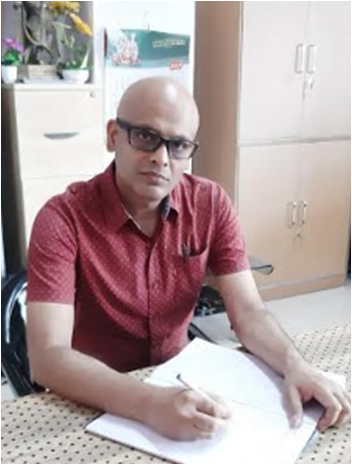 Dr. Arun Agrawal+91-8279942711, +91-9897657821,drarunagrawal@gmail.com, drarunagrawal@live.co.ukExécutive SynopsisA competent professional with over 17 years of experience in Teaching and Administration as  Vice-Principal/Assistant Head master/Academic Coordinator/Facilitator/Mentor/Teacher/ Digital Learning Advisor (DLA).Has been dealing with international Curricula eg. IB (International Baccalaureate, Swiss Curriculum), CAIE (Cambridge Assessment International Education, British Curriculum), AP (Advanced Placement, American Curriculum), SAT-II (American Curriculum), CBSE, CISCE (Indian Curriculum) and Canadian Curriculum in England, Qatar, Saudi Arabia and India.Got a Position Certificate (2nd Rank in M.Sc.) by the Controller of Examinations, Aligarh Muslim University, Aligarh, India.Received a Statement of Comparability with British degree from UK NARIC (National Recognition Information Centre for the United Kingdom), UK.Completed German Language Certificate, Level A 1.1 from Deutsche Internationale Schule Jeddah, Saudi Arabia.Completed Qatar Debate Judging Course in debating and communication skills in Qatar organized by Qatar Debate, Member of Qatar Foundation, Qatar.Well versed in English, Hindi & Urdu along with the basic knowledge of 3 foreign languages i.e. German, Spanish and Arabic.Completed 10 face-to-face workshops, 34 online workshops and more than 100 webinars on professional development apart from many in house training sessions.Attended 9 webinars of Australian Virtual Masterclass Series delivered by distinguished Educators from Australian Universities. Worked as the Team member for the accreditation by AdvancED, US, while working in Saudi Arabia.Worked with Two Delhi Public Schools abroad, DPS Doha (Qatar) & DPS-Jeddah (Saudi Arabia).Research experience of around 5 years in Synthetic Organic cum Analytical Labs.Have had 8 research papers published in esteemed National and International Journals.Attended 9 International and National Conferences, where research presentations were delivered.Merit of being selected as Project Fellow in a project sponsored by Ministry of Environment and Forests, New Delhi, India and completed under the supervision of Prof. K.G. Varshney (Principal Investigator), Department of Applied Chemistry, Faculty of Engineering and Technology, Aligarh Muslim University, Aligarh, India from Jul’02 to Jul’07.Visited Qatar, Spain, England & Saudi Arabia on professional & research related assignments.Attended twice distinguished Lecture Series of Nobel laureates organized by Qatar Foundation’s Research Division, Qatar.Won Young Scientist Award twice in 2003 and 2004 for exemplary research projects. Made a claim for both “Limca Book of Records” and “Guinness Book of World Records” on account of fast recalling all the chemical elements of Periodic Table in a record time of 24.9 seconds.An effective communicator with strong presentation, leadership, supervisory and coordination abilities. Experience of working in cross-cultural and multi-lingual environment.Fortunate to work with 5 elite families in Saudi Arabia as an educator/ mentor for their kids and trained them for examination like IB, CAIE, SAT etc. Families were Mohamed Yousuf Naghi Motar & Co., Abdul Latif Jameel, Alesayi Motars, Sawary Group and Turkie Family.AttributesHands-on experience and skills in developing curriculum to accommodate different learning styles and maximizing Learners’ comprehension.Divergent outlook with creative approach to problem solving using analytical skills and the capability to deal effectively with all levels of an organization.Skilled at organizing teachers’ orientation workshops, special events, campaigns, educational tours and exhibitions etc.Possess stupendous skills for mentoring, guiding and controlling teachers/Learner/staff members.Adept at creating vibrant work atmosphere; highly motivated leader with strong communication and people skills.Good understanding of computer aided documentation and result analysis tools.Well versed with 21st Century teaching skills and with tools, apparatus and modern machinery used at the analytical labs.Highly proficient with experimental processes, recording observations of experiments and analyzing test results.Skilled in handling traditional & modern experimental procedures with high level of accuracy & efficiency.Scholastic SnapshotPh.D. (Applied Chemistry) from Applied Chemistry Department, Faculty of Engineering & Technology, Aligarh Muslim University, Aligarh (India) in 2007. Completed thesis on “Synthesis, Characterization and Analytical Applications of some New and Novel Ion Exchange Materials useful in Environmental Studies”.M.Phil. (Applied Chemistry) from Applied Chemistry Department, Faculty of Engineering & Technology, Aligarh Muslim University, Aligarh (India) in 2004. Submitted dissertation on “Synthesis and Characterization of some New and Novel Ion Exchange Materials”.M.Sc. (Analytical Chemistry) with Organic, Inorganic and Physical chemistry from Chemistry Department, Faculty of Science, Aligarh Muslim University, Aligarh (India) in 2002.B.Sc. (Honors in Chemistry) with Physics and Mathematics as two other subjects, Faculty of Science, Aligarh Muslim University, Aligarh (India) in 2000.Details of Examinations qualified are attached at page number 11.Organizational ExpériencesJuly 2019- Till Date		Three Dots Sewamarg Public School, Aligarh, IndiaIndia				                 Vice Principal/ DLA / Academic Coordinator/Chemistry EducatorSep’11- May 2019		Al-Waha International School (CAIE Curriculum, UK), Jeddah, Saudi ArabiaSaudi Arabia	                             Academic Coordinator/ DLA /AHM & Head of DepartmentSep’14-May 2019   	German International School (IB Curriculum, Swiss), Jeddah, Saudi ArabiaSaudi Arabia					      Academic Coordinator/ DLA &Head of Department	Apr’09 to Jul’11 		DPS-MIS (CBSE & IGCSE), Doha, Qatar 				Qatar							        	   Coordinator/ DLA & Chemistry TeacherSep’08 to Mar’09                            Vidhya Sanskar International School (CAIE Curriculum, UK), Faridabad, IndiaIndia			          Coordinator & Chemistry and Maths TeacherJul’07 to Aug’08    		Modern Vidhya Niketan (CBSE), Faridabad, India	India											 Chemistry TeacherJul’02 to Jul’07                                Various coaching institutes for training students for IIT/NEET ExaminationsIndia							 Chemistry FacultyJul’02 to Jul’07 		Department of Applied Chemistry, Faculty of Engineering and Technology, Aligarh Muslim University, Aligarh, India	India						          Research Scholar and Project FellowExposure to International CurriculaCambridge Assessment International Education (CAIE) & Edexcel, UK, British CurriculumInternational Baccalaureate (IB), Swiss CurriculumSAT-II and AP Chemistry, American CurriculumSCH4U, SCH3U and SCH4C, Ontario, Canadian CurriculumInternational Chemistry Foundation Programme (OBBY014), King’s college London, University of London, UKInternational Science & Engineering Programme (ISEFP), Queen Mary University of London, UK California standards CBSE, ICSE, ICS, Indian CurriculumChief Tasks HandledAHM/HOD’s WorkTo establish goals and strive to achieve them.To develop a scheme of work for the academic year and to go into detailed planning and execution in compliance with prescribed curriculum and teaching standards for the subject.To conduct fortnightly coordination meetings with teachers, to discuss the various topics and activities in order to make the lessons most effective and Joyful.To conduct lesson observations (5 observations for each teacher per term) and give formative feedback for the further improvement.To check the quantity of work undertaken by students and check on teacher’s marking. (4 book reviews for each teacher)TeachingClassroom teaching of CAIE (IGCSE, AS &A Level) and IB syllabus topics.Delivering lectures on topics such as Organic Chemistry, Analytical Chemistry, Chemical Separation and Physical Chemistry.Carrying out an evaluation and grading of student’s classwork, laboratory performance, assignments and papers.Adhering to various time slots to achieve timely completion of the course curriculum.Keeping updated student attendance, grades and other required records.To develop the appropriate daily and periodic testing templates and questions to adequately gauge students’ academic learning progress.Chemistry Lesson Plans and Course DevelopmentConducting theory & practical sessions as per the prescribed syllabus.Regularly updating lesson plans, course content/materials and methods of instruction for ensuring smooth classroom discussions.Developing course material such as syllabi, homework assignments, looking after the procurement of various materials/ supplies such as textbooks and laboratory equipment.Lab SupervisionSupervising laboratory work and teaching proper use of chemicals; updating students with knowledge of chemical interactions, danger signs, production techniques and disposal methods.Educating students about the safe handling of lab apparatus and compliance with various protocols.Teaching chemical composition, structure, properties of substances/chemical processes and transformations that they undergo.Dealing with Challenging studentsTo invite and meet with parents/guardians of the students on a regular basis.To counsel students with dismal school performance and to make recommended action plans to correct deficiencies. To identify students’ weaknesses and to be able to plan a strategy to assist them with itTo provide learning incentives and motivation programs to encourage students to participate more actively in classroom work as well as extra-curricular activities. To conduct remedial exams and classes for non-performing students.Keywords Describing Classroom TeachingOnline E-Learning ClassesZoom/Google meet/WebexJamboardGoogle Apps for EducationVirtual ClassroomDisruptive TechnologyInstructional ScaffoldingPersonalized LearningFlipped ClassroomBlended LearningInclusive EducationEnquiry based projectsMarkerspace EducationBloom’s TaxonomyCritical thinkingDesign ThinkingChild Centred LearningMulti-cultural instructionInterdisciplinary learningInteractive exercisesDifferentiated instructionCooperative learningResponse to interventionGoogle ClassroomPeer AssessmentsProfessional Development Conferences / Workshop/ Webinars AttendedFace-to-Face Workshops Attended :Organized Capacity Building Workshop for the teachers by Centre of Excellence (CoE), CBSE, Allahabad topic entitled “Remodeled Structure of Assessment “on Saturday, 16th  November 2019 from 09:00 am to 05:30 pm in Three Dots Sewamarg Public School, Aligarh, IndiaCompleted “IBDP Chemistry workshop-Category 2” held on 25th-27thApril 2019, in Raffles World Academy, Dubai, UAE, organized by IBICUS, Dubai, UAECompleted “Understanding Critical Thinking”in the academic year 2018-2019, conducted by British Council, Jeddah, Saudi ArabiaCompleted“Creating a Blended Learning Environment” held on 20th October 2018, conducted by SDF Education Empowerment, Jeddah, Saudi ArabiaAttended workshop on “Classroom Management and Teaching Techniques” conducted by Mr. Mohammad Asif Rameez Daudi, Chairman IISJ, Jeddah on Thursday, 22nd March 2018, Jeddah, Saudi ArabiaCompleted “Professional Development: Need Of The Hour” held on 15th June 2016 conducted by Master English Education & Training, GCC, an ASIC-accredited (UK recognized) international institution at Jeddah, Saudi ArabiaCompleted the Cambridge International Examinations Professional Development training in “Intermediate Cambridge International AS & A Level Chemistry (9701)” held on 7th-8th February 2016 conducted by Cambridge International Examinations at Jeddah, Saudi ArabiaCompleted “The Effective Leadership” Teachers Training  Workshop held on September 23rd, 2013 by Mr. Tonny Swainston, Consultant and Trainer, Organised by British Council, Jeddah, Saudi ArabiaCompleted “Stage 2 Cambridge IGCSE Chemistry (0620)” held on 23rd-24th October 2011, conducted by University of Cambridge International Examinations at Jeddah, Saudi ArabiaAttended Sixth Lecture in the Qatar Foundation Distinguished Lecture Series entitled “Sputnik, metathesis and chemistry”   held on 20th January 2010 by Professor Richard Grubbs, Nobel Laureate in Chemistry 2005, Max-Planck Institut, Germany at the Texas A & M University Qatar, Doha, QatarAttended Fifth Lecture in the Qatar Foundation Distinguished Lecture Series entitled “Heartbeat of Light” held on 26th October 2009 by Professor Theodor Hänsch, Nobel Laureate in Physics 2005, Max-Planck Institut, Germany  at the Texas A & M University Qatar, Doha, QatarOnline Training Module completed-Organized by Partner Schools Global Network (PSGN), British Council Online Courses moderated by Maria Jose Galleno and Sirin Soyoz : 33 hours Course- Special Educational Needs (SEN) on May 25, 2020Understanding with SEN- Visual, Hearing and Physical Impairment on May 25, 2020 Engaging with SEN- Speech and Language on May 25, 2020Engaging with SEN-Multicultural Influences on May 25, 2020Engaging with SEN-Social, Emotional and Behavioural difficulties on May 24, 2020Engaging with Thinking Skills in Classroom on May 24, 2020 Engaging with Motivational Activities on May 23, 2020Engaging with Leadership, Management and Leadership Styles on May 22, 2020Understanding Approaches to Inclusive Classroom on May 20, 2020Understanding Motivation in the Classroom on May 11, 2020Engaging with Core Skills-Communication, Collaboration and Citizenship on May 10, 2020Engaging with Core Skills-Deep Learning on May 9, 2020Understanding Thinking Skills on May 8, 2020Engaging with Learning Technologies-School Links Projects on April 30, 2020 Engaging with Learning Technologies-Digital Literacies on April 29, 2020 Understanding Lesson Management 1 on June 18, 2019Engaging with Professional Development – Keeping up to Date on May 20, 2019Engaging with SEN- Inclusive Assessment Approaches on May 20, 2019Engaging with SEN- Dyspraxia on May 20, 2019Engaging with SEN- Attention Deficit Hyperactivity Disorder on June 29, 2018Engaging with SEN- Dyslexia” on March 31, 2018Engaging with SEN- Autism Spectrum Disorder on March 31, 2018Understanding Assessment for Learning on March 24, 2019Understanding Lesson Planning on March 24, 2018Engaging with Assessment For Learning on March 24, 2018Understanding Lesson Management 3 on December 11, 2017Engaging with Professional Development – The Reflective Teacher on December 07, 2017Getting Started on November 24, 2017Engaging with SEN – Gifted and Talented Learners on November 24, 2017Understanding Lesson Management 2 on November 23, 2017Engaging with Professional Development – Peer Observation on November 21, 2017Engaging with Learning Technologies – Cyber Well­being on November 20, 2017Understanding Child Protection on November 17, 2017Understanding Special Educational Needs (SEN) on November 2, 2017Webinars attended –organized by CBSE in association with Australian Trade and Investment Commission (Austrade) Australian Virtual Masterclass SeriesRising Cyber Threats-Demand for Cyber  Security Professionals by Prof. Vijay Varadharajan Global Innovation Chair in Cybersecurity, The University of Newcastle, Australia on 30th June 2020Why studying Entrepreneurship is essential for modern Business Person by Dr Baden U’Ren PhD Assistant Professor of Entrepreneurship, Director, Commercialisation Centre, Bond University, Australia on 29th June 2020Levers for Leading by Professor John Fischetti Pro Vice Chancellor, Faculty of Education and Arts, The University of Newcastle, Australia on 24th June 2020Iterating Workplace Practices Post the Covid-19 Crisis by Dr. Sharna Wiblen, Senior Lecturer, Sydney Business School, University of Wollongong, Australia on 23rd June 2020Digital and Social Media Strategies for Schools by Dr. Paul Harrigan, Associate Professor of Marketing and Acting Head of Marketing Department, Business School, UWA, Australia on 22nd June 2020Do Goldfish really have a longer attention span than students of today? by Dr. Gurion Ang, School of Biological Sciences, Faculty of Science, The University of Queensland, Australia on 19th June 2020Transformative career and life lessons from the pandemic - through the lens of economics by Dr. Prashan S M Karunaratne, Lecturer, Macquarie Business School, Australia on 18th June 2020Leading Digital Learning by Professor Kate Thompson, Dr. Chris Blundell, Dr. Michelle Mukherjee, Dr. Shaun Nykvist from the Faculty of Education, Queensland University of Technology, Australia on 16th June 2020The Future of Space - Turning Science Fiction into Reality in the Classroom by Dr. Brad Tucker, Mount Stromlo Observatory, Australian National University, Australia on 15th June 2020STEM 30-30 Webinar –conducted by Center for Creative Learning, Indian Institute of Technology (IIT), Gandhinagar in collaboration with CBSE and Indian Institute of Science Education and Research (IISER), Pune supported by DST Vigan-PrasarReceived a certificate of completion of Equivalent to 30 hours of Academic Training “3030 STEM Program- Season 1” delivered by Manish Jain, Associate Teaching Professor, IIT Gandhinagar.Topics Covered (inline with Pisa Test Requirements): Critical Thinking and Problem SolvingConceptual Understanding and out of the box thinkingExploring the Curriculum in our SurroundingThe Adventures of A4 Sheet, on 16-08-2020 Finding your Lung Capacity on 23-08-2020The Wonder of Calendar on 30-08-2020The Science of Stars, Earth, and Moon on 6-09-2020Computational Thinking on 13-09-2020What is a Machine? on 20-09-2020Math in Vegetables on 27-09-2020Language of Science and Math on 4-10-2020The Science of Vision on 11-10-2020 Math of Music, Science of Sound on 18-10-2020Card Magic on 25-10-2020Mysteries of Cycle and Wheel on 01-11-2020Mathematical Lamps on 08-11-2020Webinars attended –Organised by CIET-NCERTOnline teaching tool- Big Blue Button on 05-10-2020 by Vijaykumar Kanigiri, ZP High school, Jajapur, TelanganaCollaborative e-Classroom via Teams on 02-10-2020 by Krupali Rathin Sanghvi, National ICT Awardee, Udgam School for Children, Ahmadabad, Gujarat,Organising Digital Resources using Wakelet on 01-10-2020 by Chandni Agarwal, National ICT Awardee, Maharaja Agrasen Model School, Pitampura DelhiGetting Started with Google App on 30-09-2020  by Sangeeta Gulati, National ICT Awardee, Sanskriti SchoolCanvas - A Learning Management System on 29-09-2020 by Dr. Banti Ganguly, Assistant Professor, Department of Chemistry, Bir Bikram Memorial College, Agartala, TripuraExplore Periodic Table using Ptable on 28-09-2020  Leena Pravinkumar Jain, Graduate Teacher (Secondary), Madhusudan Global School, MumbaiCreating Educational Gif using ezgif.com and PowerPoint on 25-09-2020  by G. Chandiraleka, PST Govt. Primary School, Sorapet, PuducherryOER with special reference to NROER & DIKSHA on 24-09-2020 by Prof. Indu Kumar, Head, DICT& TD, CIET-NCERTPractice maths with freemathapp.org on 23-09-2020 by Jai Ram, Senior Teacher, Department of Education, RajasthanCreating interactive books using Book Creator on 22-09-2020 by Kamal Preet, TGT, Dept of Science, Delhi Public School, BanglaoreCreating Mindmap using Popplet on 21-09-2020 by Chitra Sehgal, ICT Teacher, Genesis Global School, NoidaCreating Animation using Vectorian Giotto on 18-09-2020 Sanjay Lalwani, UDT, State Awardee Teacher, Madhya PradeshCreating Assignment and Documents via MATHTYPE on 17-09-2020 by Dr. Vandana Bansal, Head of Mathematics Department and Associate ProfessorCreating Interactives using Thinglink on 16-09-2020 by Krupali Rathin Sanghvi, National ICT Awardee, Udgam School for Children, Ahmedabad, Gujarat,Creating Mind Map using InfoRapid Knowledge base Builder on 15-09-2020 by Elavarasan R,Graduate Teacher, Panchayat Union Middle School - Vedapatti, Salem, Tamilnadu.Creating Graphics using Autodesk SketchBook on 14-09-2020 by Pradeep Negi, National ICT Awardee, Lecturer- Economics, Model Government Inter College Bhel Haridwar. Creating mindmap using Mindmeister on 09-09-2020 by Dr Sonam Bansal, Assistant Professor, Rao Lal Singh College Of Education, Sidhrawali, HaryanaCreating charts using live.amcharts on 08-09-2020 by Dr. Deepa Bisht, Assistant Professor, Sivanthi College of Education, Chennai (Tamilnadu)Building community for Remote Learning on ClassDojo on 07-09-2020 by Manohar S, Panchayat Union Primary School, Velliyanai, TamilnaduCreating Animation using Powtoon on 04-09-2020 by Dr. Praveen Kumar T D, Assistant Professor, Vijaya Teachers College, Jayanagar, Bengaluru.Creating Infographic Using Piktochart on 03-09-2020 by S. RAJA KUMAR, Assistant Professor of Education Thiagarajar College of Preceptors, Madurai, Tamil NaduExploring with AR on 02-09-2020 by Dr. Yash Paul Sharma, ICT Consultant, CIET-NCERTCoggle- A Mind Mapping Tool on 01-09-2020 by Dr.Ravi Kumar Kola, School Assistant- English, ZPHS Shaipet, Dharmasagar, Warangal Urban,TelanganaCreating Mindmaps using Venngage on 31-08-2020 by Sucharita Mohapatra, Student Teacher, S.N.D.T. College of Education, PuneCreating Digital Story using Olive on 30-08-2020 by Muralidhar Shingri, National ICT AwardeeCK12- A Content Hub on 29-08-2020 by Amaravaju Laxminatham, School Assistant-Physical Sciences, Education Department, ZPHS Indalwai, Indalwai Mandal, Nizamabad, TelanganaCreating Interactive Presentation using Zeetings on 28-08-2020 by Anjali khurana, ICT Consultant, DICT& TD, CIET-NCERTCanvas - A Learning Management System on 27-08-2020 by Dr. Banti Ganguly, Assistant Professor, Department of Chemistry, Bir Bikram Memorial College, Agartala, TripuraCreating Learning Resource using Smore on 26-08-2020 by Surbhi, ICT Consultant, DICT& TD, CIET, NCERTCreating Interactive Worksheets using LiveWorksheets.com on 25-08-2020 by Arumugam Munusamy, Graduate Teacher-English, Panchayat Union Middle School, Mothaiyanur, Sankari Taluk, Salem, TamilNadu.Creating Interactive Games using Learningapps.org  on 24-08-2020 by R. Jaganthan, Secondary Grade Teacher, PUMS Ganesapuram, Polur , TiruvannamalaiCreating Assessment using Quizlet 23-08-2020 by Sunita Singh, PGT Computer Science, G D Goenka Public School, GurugramInteractive Open Board on 22-08-2020 A.Rajendra Prasad, School Assistant- Mathematics, ZPHS Thangad Pally, Telangana	Creating Assessments using Microsoft Forms 21-08-2020 by Rachita Khurana, PGT- Computer Science, Bharatiya Vidya Bhavan’s Bhavan Vidyalaya, Panchkula, HaryanaCreating Interactive Content using Genially on 20-08-2020 by K Manjula, School Assistant-Biology,ZPHS Palasamudram, Anantapur(D), Andhra PradeshCreating Assessment using Testmoz on 19-08-2020 by Pramod Kumar Malik, Lecturer, SCERT Delhi Creating Animations using Render Forest 18-08-2020 by Dr. Praveen Kumar T D, Assistant Professor, Vijaya Teachers College, Jayanagar, Bengaluru.Collaborative Wall using LINO on 17-08-2020 by Leena Pravinkumar Jain, Graduate Teacher (Secondary), Madhusudan Global School, MumbaiCreating Digital Lessons on 16-08-2020 using Tes Teach by Dr. E.Sujith Gladwin, Graduate Teacher (English), S.N(Junior) Government High School, Virudhunagar, Tamil NaduEvaluation in Mathematics using Edulastic on 15-08-2020 by R. Adhikesavan, Post-Graduate Assistant (Mathematics), Government Higher Secondary School, Cuddalore, TamilNaduCreating Interactive Presentation on 14-08-2020 using Sozi by K. Srinivasan, Headmaster Hindu aided primary school, Ambur, Tirupatur TamilNaduCreating Graphic Organisers using Draw.io on 13-08-2020 by Arun Pratap Singh Kushwah, PGT- Computer Science, Kendriya Vidyalaya No- 3 Bhopal Real-Time Monitoring and Assessment using Classkick Narasimha Murthy on 12-08-2020 by H. K., Head- ICT Department, Daffodils English School (KA072), Sanjaynagar, BengaluruCreating Online Charts using Meta-Chart.com 11-08-2020 by Pradeep Negi, Lecturer- Economics, Model Government Inter College Bhel HaridwarCreating Educational Videos using Loom on 10-08-2020 by L.Rajeshwari, PGT Computer Science, SNDJA Vivekananda Vidyalaya Senior Secondary School, ChennaiCreating Graphic Organisers using Draw.io on 09-08-2020 by Mr.Arun Pratap Singh Kushwah, PGT- Computer Science, Kendriya Vidyalaya No- 3 Bhopal Collaboration through Padlet on 08-08-2020  by Ms. V Padma Priya, School Assistant-Mathematics, Government Nehru Memorial High School, Malakpet, Hyderabad, TelanganaVisual Collaboration using Concept Board on 07-08-2020 by Ms. Vandana M, Research Scholar, NCERT Doctoral Fellow, Department of Education, Bangalore University, BangaloreTwitter for Teaching and Learning on 06-08-2020 by Ms. Manu Gulati, National ICT AwardeeOBS Studio: A Tool for Live Streaming and Recording on 05-08-2020 by Mr. Rupraj Dey, Graduate Teacher (Science), Adarsh Vidyalaya, Mandia, AssamAssessment through Exam.net on 04-08-2020 by Ms. Suman Purohit Das, Principal, The Iconic School, Bishen Khedi, BhopalGo-Lab Ecosystem for Online Teaching on 03-08-2020 by Mr. V. Lazar Ramesh, National ICT AwardeeMaking Mathematical Games using TARSIA on 02-08-2020 by Ms. Himani Asija, National ICT AwardeeVisualising Maths using KmPlot on 01-08-2020 by Mr.Ramesh Badoni, National ICT AwardeeIntegrated Notebook using OneNote on 31-07-2020 by Ms. Ritu Ranjan, HOD (Computer Science), Indraprastha World School, Delhi Online Assessment tool: thatquiz.org on 30-07-2020 by Ms. Maram Pavithra, School Assistant Bioscience, ZPHS, Gaddipally, Suryapet, Telangana Quizzes on WordWall on 29-07-2020 by Ms. P.Deepti, HOD (Computer Science), M.L.Khanna DAV Public School, Dwarka, New DelhiCreating Mindmap using Mindomo on 28-07-2020 by Mr. R.Gopinath, Secondary Grade Teacher, Panchayat Union Primary School, Ondikuppam, TiruvallurCreating Presentation using Prezi on 27-07-2020 by Mr. G. Karthikeyan, Secondary Grade Teacher, Tiruvallur, Tamil NaduCreating Presentation using Sway on 26-07-2020 by Mr. Kaushal Sen, TGT Mathematics, Presentation Convent Senior Secondary School, DelhiActive Presenter on 25-07-2020 by Mr.Soma Sekhar, Secondary Teacher-Mathematics, Municipal High School, Kadiri, Anantapur, Andhra Pradesh Beaker on 24-07-2020 by Mr. Karunaidoss P, National ICT AwardeeMolecular Workbench- Interactive Simulations for Teaching & Learning Science on  23-07-2020 by Ms. Sarita Tejwani, National ICT AwardeeExplore Chemsketch on 22-07-2020 by Ms. Anjali khurana, ICT Consultant, CIET-NCERTExplore Physics through Vascak on 21-07-2020 by Mr. Sakthivel Murugan, National ICT AwardeeExplore Physics with Algodoo on 20-07-2020 by Mr. Om Prakash Patidar, National ICT AwardeeExplore Science with PhET on 19-07-2020 by Ms. Kabita Kar, National ICT AwardeeExplore Science with Stellarium on 18-07-2020 by Mr. Shambulingaiah K, National ICT AwardeeExplore Chemistry with Avagadro on 17-07-2020 by Dr. Anand Arya, Associate Professor, RIE, AjmerExplore Chemistry with Kalzium on 14-07-2020 by Dr. Pratibha Kohli, Principal, Maharaja Agrasen Model School, DelhiExplore JMOL on 13-07-2020 by Dr. Deepty Gupta, Assistant Professor, CIET-NCERTApplication of Geogebra in Other Branches on 12-07-2020 by Prof Sukesh A, Assistant Professor, Government College of Engineering, Kannur, KeralaIllumination: Drawing Tool in Mathematics on 11-07-2020 by Ms. Rashmi kathuria, Supervisory Head, Kulachi Hansraj Model School, New DelhiExplore Desmos on 10-07-2020 by Ms. Himanshi Bhatia, Assistant Professor, CIET-NCERTRobocompass : A Mathematics Construction Tool (Hindi) on 09-07-2020 by Mr. Ashutosh Anand, National ICT AwardeeGraspable Math with Geogebra on by Mr. S Ganesh, BT Teacher, PUM School, Kilariyam, Tamil NaduDynamic Mathematics using Geogebra - 3D on 07-07-2020 by Mr. R Ramanujam, PGT, MNKM Govt HSS, Pulapatta, KeralaDynamic Mathematics using Geogebra - 2D on 06-07-2020 by Mr. Madhu B, Assistant Professor, RIE, MysoreExplore Google Earth on 05-07-2020 by Mr. Hoshiar Singh Vats, HOD (Social Science), Pragati Public School, Dwarka, New DelhiExplore Marble on 04-07-2020 by Dr. Nidhi Singh, Assistant Professor, CIET-NCERTExplore QGIS on 03-07-2020 by Ms. Nidhi Gusain, ICT Consultant, CIET- NCERTCreating Assessment using Socrative on 02-06-202 by Dr. Thiyagu K, Assistant Professor, Central University of KeralaCreating Quiz using Kahoot on 01-06-2020 by Mr. M. Vijayakumar, National ICT AwardeeCreating Quiz using Google Forms on 31-05-2020 by Mr. Ajith Kumar C, Assistant Professor, IGNOU, Formative Assessment using Goformative on 30-05-2020 by Ms. Sona O K, ICT AwardeeCreating Quiz using Quizizz on 29-05-2020 by Mr. Mohan K R, ICT AwardeeCreating Assessment using Hot Potatoes on 28-05-2020 by Dr. Nisha Singh, Deputy Director, Centre for Online Education, IGNOUCreating 360 Degree Virtual Tour using H5P on 27-05-2020 by Dr. Yash Paul Sharma, ICT Consultant, CIET-NCERTCreating Website using Google Sites on 26-05-2020 by Ms. Chiluka Umarani, ICT AwardeeCreating Graphics using Canva on 25-05-2020 by Ms. Heman, ICT Consultant, CIET-NCERT, organized by CIET-NCERTCreating Mind map using Freemind on 24-05-2020 by Dr. AsthaSaxena, Consultant, CIET-NCERTCreating Concept Map using Cmap on 23-05-2020 by Dr. Monica Nagpal, Project Associate, CEMCACreating Interactive video using H5P on 22-05-2020 by Dr. MohdMamur Ali, Assistant Professor, Jamia Millia Islamia, New DelhiCreating Interactive using H5P- Hotspot on21-05-2020 by Ms. Surbhi, ICT Consultant, CIET, NCERTCreating Infographic using Easelly on 20-05-2020 by Dr. Deepty Gupta, Assistant Professor, CIET-NCERTCreating Concept Map using VUE on 19-05-2020 by Dr. Biju K, Assistant Professor, Central University of Tamil NaduCreating Interactive Slide Presentation on 18-05-2020 by Dr. R. Asir Julius, Assistant Professor, SCERT, Tamil NaduCreating Video with Slide Presentation on 17-05-2020 by Dr. Nidhi Singh, Assistant Professor, CIET-NCERTEducational eContent: Concept & Forms on 16-05-202 by Prof. Indu Kumar, Head, DICT& TD, CIET-NCERTSocial Media for Education on 15-05-2020 by Ms. AjitaDeshmukh, Assistant Professor, School of Education & Research, MIT-ADT University, PuneEpathshala Apps for Education on 14-05-2020 by Dr. Rejaul Karim Barbhuiya, Assistant Professor, CIET- NCERTResponsible Online Behaviour on 12-05-2020 by Ms. Janice Verghese, Lead-Training and Content Development, Cyber peace foundationSafety on Social Media on 11-05-2020 by Mr. Purnendu Singh, Director , Strategy & Operations, Cyber Peace FoundationDon't Fall for Scams, Protecting your Online Reputation on 10-05-2020 by Mr. Lucian Teo, Education and Outreach Manager,GoogleBrowser Safely and Protecting Online Account on 09-05-2020 by Mr. Lucian Teo, Education and Outreach Manager, GoogleUsing YouTube Safely & Securely on 08-05-2020 by Ms. Akshata Udiaver, Family & Learning Content Partnerships Manager, YouTubeDesktop Security on 07-05-2020 by Mr. B. Nandeeshwar, Project engineer, C-DAC HyderabadSecure way of using Smartphones on 06-05-2020 by Ms. K Indraveni, Joint Director, C-DAC , HyderabadGoing Live on YouTube on 05-05-2020 by Mr. Ganesh Pai. Founder, Don't MemoriseFighting Misinformation, Disinformation and Fake News on 04-05-2020 by Prof. AnubhutiYadav, Head, Department of New Media, Indian Institute of Mass Communication, organized by CIET-NCERTVideo Development using Kdenlive on 03-05-2020 by Mr. NagarajuDevanapalli, Assistant Teacher, Government High School, TelanganaUsing Teamlinks for live classes on 02-05-2020 by Dr. Gaurav Sharma, Assistant Professor, IGNOU, New DelhiClassroom Without Boundaries Through skype on 01-05-2020 by Ms. Neeru Mittal, PGT, SRDAV Public School, DelhiLearning Through Olabs on 30-04-2020 Dr. Sasikumar M, Executive Director, CDAC, Mumbai Ms. Archana Rane Sharma, Joint Director, CDAC, Mumbaimetastudio.org: Learning through STEM Projects on 29-04-2020 by Prof. Nagarjuna G, Gnowledge lab, HomiBhabha Centre for Science Education, TIFR, MumbaiGoogle Hangout Meets for Education on 28-04-2020 by Ms. Roopali Arora, PGT, Sanskriti School, DelhiJitsi : An Open Source Software For Video Conferencing on 27-04-2020 by Dr. Felix Bast, Associate Professor, Central University of Punjab organized by CIET-NCERTCollaborative e-Classroom via Teams on 26-04-2020 by Ms. KrupaliRathinSanghvi, ICT Awardee organized by CIET-NCERTAmplifying Student Voice with Flipgrid on 25-04-2020 by Ms. RamyaSriram, National ICT AwardeeLearning through Edmodo on 24-04-2020 by Ms. VineetaGarg, National Teachers' AwardeeGoogle Classroom : An online LMS on 23-04-2020 by  Ms. SanchitaGhosh, HOD (History), Sanskriti School, Chanakyapuri, New DelhiOnline Interactive storytelling using StorymapJS & StorylineJS on 22-04-2020 by Mr. Raghavendra Rao, National ICT AwardeeOnline Interactive storytelling using TimelineJS on 21-04-2020 by Mr. Raghavendra Rao, National ICT AwardeeCreating activities in MOODLE on 20-04-2020 by Dr Binu Thomas, Associate Professor, Marian College, KeralaCreating course in MOODLE on 19-04-2020 by Prof. R C Sharma, Professor, Dr Ambedkar University, New DelhiAssistive Technology in Education on 18-04-2020 by Dr. Sanjay Kumar Pandagale, Associate Professor, RIE Bhopal Developing Mobile Apps – II on 17-04-2020 by Mr. Imran Khan, National ICT Awardee Developing Mobile Apps – I on 16-04-2020 by Mr. Imran Khan, National ICT Awardee OER with special reference to NROER & DIKSHA on 15-04-2020 by Prof Indu Kumar, Head, DICT& TD, CIET-NCERT organized by CIET-NCERTOpen Educational Resources on 14-04-2020 by Dr. Manas Ranjan Panigrahi, Senior Programme Officer, CEMCA Organising Digital Resources using Wakelet on 13-04-2020 by Ms. ChandniAgarwal, National ICT Awardee Presentation of Data - Using Spreadsheets on 12-04-2020 Mr. ChanchalDass, FIE organized by CIET-NCERTLearner Collaboration through Google Drawing and Jamboard on 11-04-2020 by Dr. Jayashree Shinde, Director, Teaching Learning Centre, Dept. of ET, SNDT Women's University, MumbaiWeb Tools for Teaching English on 10-04-2020 by Mr. S. Dhilip, National ICT Awardee Online Assessment using ProProfs Quiz Maker on 09-04-2020 by Ms. Suma Paul, National ICT AwardeeDo More with Slides on 08-04-2020 by Ms. Sangeeta Gulati, National ICT AwardeeGetting started with Google Apps on 07-04-2020 by Ms. Sangeeta Gulati, National ICT Awardee, NCERTWebinars attended –Organised by CBSE, Centre of Excellence(CoE), NoidaApplication of life skills in day to day life on 28/5/2020 by Mrs Monica ChawlaJoyfull Assesement of Mathematics, on 26/5/2020 by Dr. V K MisraSchools Aproach towards value education on 22/5/2020 by Dr Jagdish SharmaEmpowering your team on 21/5/2020 by Mr Anurodh ChitraTeaching Mathematics using technology, on  19/5/2020 by Dr. V K MisraExtra-CurricularActivitiesServed as a committee member of Graduation Ceremony for Senior SchoolCoordinator of Annual Science ExhibitionConducted many labs at school level to create enthusiasm for Science and technologyConducted many workshops for training new teachersMember of the Discipline committeePersonal DossierDate of Birth		:	10th June, 1980Marital Status  		:	SingleNationality		:	IndianSports			:	Badminton and Skating Hobbies			:	Reading Harry Potter novel and watching Si-Fi moviesPassport Details		:	L5933570, Date of Expiry: 25/02/2024, Date of Issue: 26/02/2014, Place of Issue: Jeddah, Saudi ArabiaLocation Preference 	:	AnyMy Views and PedagogyEducators, in addition to being professionals, are expected to be role models for their learners. To enhance creative minds, maintain a rigorous and engaging classroom that encourages critical thinking, communication, collaboration and creativity. Incorporating technology is an add-on advantage to improve teaching and learning practices. Chemistry is in every aspect of our lives. From our bodies which are made up of chemical compounds to the food we eat, the drinks we drink, the air we breathe, the soap and toothpaste we use every morning, and how we fall asleep after long day. The question remains, how we can translate this for our students efficiently? What does it take to make a classroom exciting to students? How can we make a simple chemistry class more effective? The answer lies in experiential lesson plans along with an activity sheet and assignments, to use in classrooms to bring the subject to life for learners. Also to include interesting everyday examples of how chemistry permeates every aspect of our lives. To keep learners updated the latest information in the field of chemistry, which will help learners to inform, inspire and simulate new thinking and ideas across the community. So by finding new and imaginative ways of communicating passion of chemistry to the learners is the ultimate motto of my life.Details of Examination PassedResearch Related Achievements…………………………………………………………………………………………………………………………………………………….Research Scholar and Project Fellow Department of Applied Chemistry, Faculty of Engineering and Technology, Aligarh Muslim University, Aligarh (India) from Jul’02 to Jul’07 Worked on project, “Ion Exchange Characterization Studies of some Hybrid Fibrous Material and their Environmental Applications”. The project was funded by Ministry of Environment and Forests, New Delhi, India and executed under the guidance of Prof. K.G. Varshney (Principal Investigator).Research Publications“Pyridine based Cerium (IV) Phosphate Hybrid Fibrous Ion Exchanger: Synthesis, Characterization and Thermal Behaviour”, K.G. Varshney, Arun Agrawaland S. C. Mojumdar, Journal of Thermal Analysis and Calorimetry, 90(3), (2007) 731-734, Hungary.“Pyridine based Thorium (IV) Phosphate Hybrid Fibrous Ion Exchanger: Synthesis, Characterization and Thermal Behaviour”, K.G. Varshney, Arun Agrawaland S. C. Mojumdar, Journal of Thermal Analysis and Calorimetry, 90(3), (2007) 721-724, Hungary.“Cellulose Acetate based Thorium (IV) Phosphate as a New and Novel Hybrid Fibrous CationExchanger: Synthesis, Characterization and Thermal Analysis”, K. G. Varshney, M. Drabik and ArunAgrawal, Indian Journal of Chemistry (A), 45A, (2006) 2045-2047, India.“Pyridine based Zirconium (IV) and Tin (IV) Phosphates as new and novel Intercalated Ion Exchangers: Synthesis, Characterization and Analytical Applications”, K. G. Varshney, V. Jain, Arun Agrawal and S. C. Mojumdar, Journal of Thermal Analysis and Calorimetry, 86(3), (2006) 609-621, Hungary.“Synthetic and Ion-Exchange Studies on a lead selective Acrylamide Thorium (IV) Phosphate Hybrid Fibrous Ion-Exchanger”, S.C. Mojumdar, K.G. Varshney, P. Gupta and Arun Agrawal, Research Journal of Chemistry and Environment, 10(2), (2006) 85-89, India.“Hybrid Fibrous ion exchange materials: Past, Present and Future” (Review Article),  S. C. Mojumdar, K.G. Varshney and Arun Agrawal, Research Journal of Chemistry and Environment, 10(1), (2006) 89-103, India.“Pectin based Cerium (IV) and Thorium (IV) Phosphates as Novel Hybrid Fibrous Ion Exchangers: Synthesis, Characterization and Thermal behavior”, K.G. Varshney, Arun Agrawaland S. C. Mojumdar, Journal of Thermal Analysis and Calorimetry, 81, (2005) 183-189, Hungary.“Synthesis, Ion-Exchange and Physio-Chemical Studies on Polystyrene Cerium (IV) Phosphate Hybrid Fibrous Ion-Exchanger”, K.G. Varshney, N. Tayal, P. Gupta, Arun Agrawal and M. Drabik, Indian Journal of Chemistry (A), 43A, (2004) 2586-2589, India.Research Papers Presented“Pyridine based Tin (IV) Phosphate as a new and novel Hybrid Ion Exchanger: Synthesis, Characterization and Analytical Applications”,24th Annual Conference of Indian Council of Chemists, Dec. 16-18, 2005, Birla Institute of Technology, Mesra, Ranchi, India.“Pyridine based Zirconium (IV) Phosphate as a new and novel hybrid ion exchanger: Synthesis, Characterization and Analytical Applications”, International Conference on “Sustainable Development & Resource Utilization: Current Trends & Perspectives”, Sep 23-25, 2005, University of Rajasthan, Jaipur, India.“Synthesis, Characterization and ion-exchange Properties of Pectin based Cerium (IV) and Thorium (IV) Phosphates: New and Novel Fibrous Hybrid Ion Exchangers”,41st Annual Convention of Chemists, Dec. 23-27, 2004, Delhi University, Delhi, India.“Pyridine based Cerium (IV) and Thorium (IV) Phosphates as new and novel hybrid fibrous ion exchangers: Synthesis, Characterization and Ion-Exchange Behaviour”, 23rd Annual Conference of Indian Council of Chemists, Oct. 29-31, 2004, K.C. College, Churchgate, Mumbai, India.“Synthesis, Characterization and Ion-Exchange Behaviour of Styrene based Cerium (IV) Phosphate as a New Fibrous Cation Exchanger”, 40th Annual Convention of Chemists, Dec. 23-27, 2003, Bundelkhand University, Jhansi, India.“Pectin based Thorium (IV) Phosphate as a new and novel ion exchange material: Synthesis and Characterization”, 22nd Annual Conference of Indian Council of Chemists, Oct 17-19, 2003, held at Indian Institute of Technology, Roorkee, India.“Synthetic and Ion-Exchange studies on a lead selective Acrylamide Thorium (IV) Phosphate Hybrid Fibrous Ion-Exchanger”, National Symposium on Biochemical Sciences: Health and Environmental Aspects (BSHEA-2003), Oct 2-4, 2003, Dayalbagh Educational Institute, Dayalbagh, Agra, India. Symposia/ Conferences/ Conventions Attended24th Annual Conference of Indian Council of Chemists, Dec. 16-18, 2005, Birla Institute of technology, Mesra, Ranchi, India.International Conference on “Sustainable Development & Resource Utilization: Current Trends & Perspectives”, Sep 23-25, 2005, University of Rajasthan, Jaipur, India.41st Annual Convention of Chemists, Dec. 23-27, 2004, Delhi University, Delhi.23rd Annual Conference of Indian Council of Chemists, Oct. 29-31, 2004, K.C. College, Churchgate, Mumbai, India.40th Annual Convention of Chemists, Dec. 23-27, 2003, Bundelkhand University, Jhansi, India.22nd Annual Conference of Indian Council of Chemists, Oct. 17-19, 2003, at Indian Institute of Technology, Roorkee, India.National Symposium on Biochemical Sciences: Health and Environmental Aspects (BSHEA-2003), Oct. 2-4, 2003, Dayalbagh Educational Institute, Dayalbagh, Agra, India.Awards ReceivedYoung Scientist Award titled:“Professor V. Pandu Ranga Rao Award” in 2004 in Analytical and Environmental Chemistry Section from Indian Chemical Society, Kolkata for the research paper presented in 41stAnnual Convention of Chemists, Delhi University, Delhi, India.“Dr. Upadhyayula Annapurna and Satyanarayana Memorial Award” in 2003 in Analytical and Environmental Chemistry Section from Indian Chemical Society, Kolkata for the research paper presented in 40thAnnual Convention of Chemists, Bundelkhand University, Jhansi, India.Professional Affiliations with Scientific SocietiesIndian Council of Chemists, Agra, India, LF 858.Indian Chemical Society, Kolkata, India, F/6534 (LM) 2004.Indian Society of Analytical Scientists, Mumbai, India, LM 1950.Indian Science Congress Association, Kolkata, India, LM 10776. Indian Association of Chemistry Teachers, Mumbai, India, LM 339Books Edited“Nobel Prize Winners in Physiology or Medicine” 2007, APH Publishing House, New Delhi, India.“Nobel Prize Winners in Physics” 2005, APH Publishing House, New Delhi, India.“Nobel Prize Winners in Chemistry: 1901 – 2002”, 2004, APH Publishing House, New Delhi, India.“Nobel Prize Winners At a glance” APH Publishing House, New Delhi, India (in press).Extramural ActivitiesMade a claim for both “Limca Book of Records” and “Guinness Book of World Records” for a record in the fast recalling all the chemical elements of Periodic Table in a record time of 24.9 sec.Reading and collecting information about scientists in general and about Nobel Laureates in particular.Guiding students of Chemistry, appearing for competitive exams (IIT, AIEEE, PMT, SAT-II, etc.).Learned Memory Techniques and Neuro Linguistic Programming (NLP).Name of Exami-nationExamination BodySubjectsYear of PassingMarks obtained/Maximum MarksPercentage (%)DivisionDoctor of Philosophy (PhD)Aligarh Muslim University, Aligarh, IndiaApplied Chemistry2007-------AwardedMaster of Philosophy (MPhil)Aligarh Muslim University, Aligarh, IndiaApplied Chemistry2004396/50079.2AwardedMaster of Science (Analytical Chemistry) (MSc)Aligarh Muslim University, Aligarh, IndiaOrganic ChemistryInorganic ChemistryPhysical ChemistryAnalytical Chemistry-(Instrumental Methods of Analysis-I, Instrumental Methods of Analysis-II, Ionic Equilibria & selected method of Analysis, Polymer & their Characterization, Recent advances on Ion exchange, Electro Chemical method of Analysis)20021179/145081.3I(2nd Rank)Bachelor of Science (Honours in Chemistry) (BSc)Aligarh Muslim University, Aligarh, IndiaPhysics-(Electricity & Magnetism, Mechanics, Electronic and Optics and Electromagnetic theory)Mathematics-(Calculus & Differential Equations, Coordinate Geometry & Trigonometry, Algebra-I, Differential Equations & Numerical Analysis)Chemistry-(Organic, Inorganic, Physical, Analytical and Applied Chemistry)Computer Programming20001008/150067.2IIntermediate (12th)Uttar Pradesh Board, IndiaPhysics, Chemistry, Mathematics, English and Hindi1996304/50060.8IHigh School (10th)Uttar Pradesh Board, IndiaEnglish, Mathematics, Science, Biology Social Science and Hindi1994327/60054.5II